Client Utilization ReportClient Utilization Report – Input screen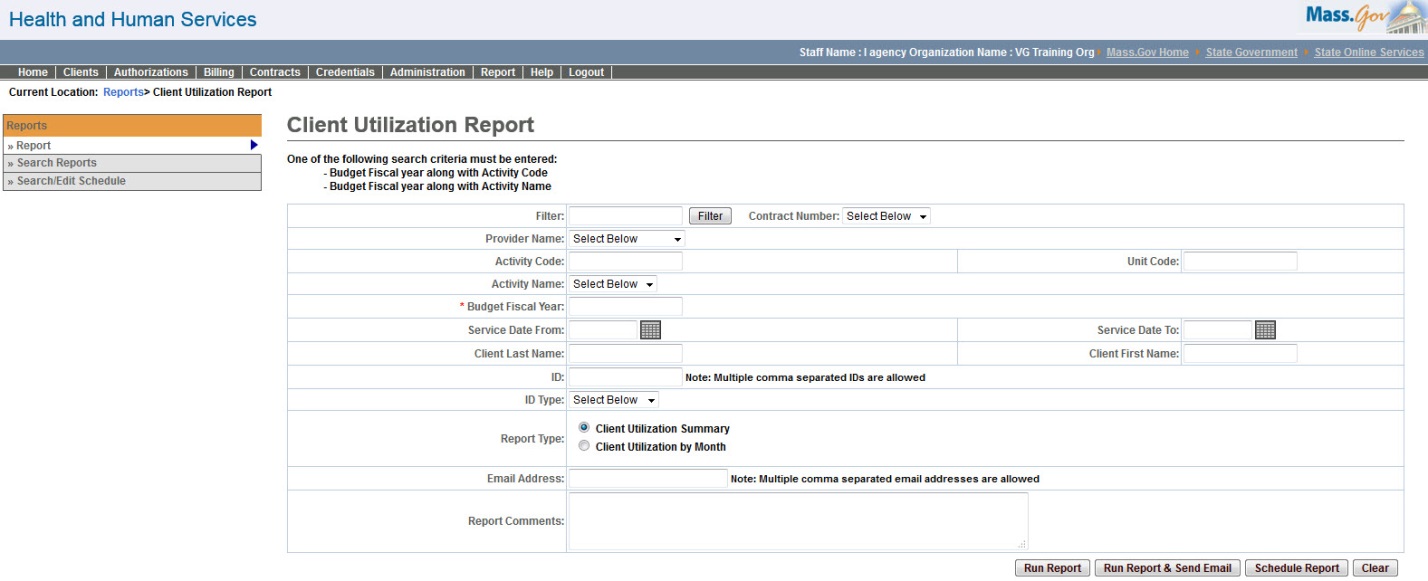 Client Utilization Report – Output screen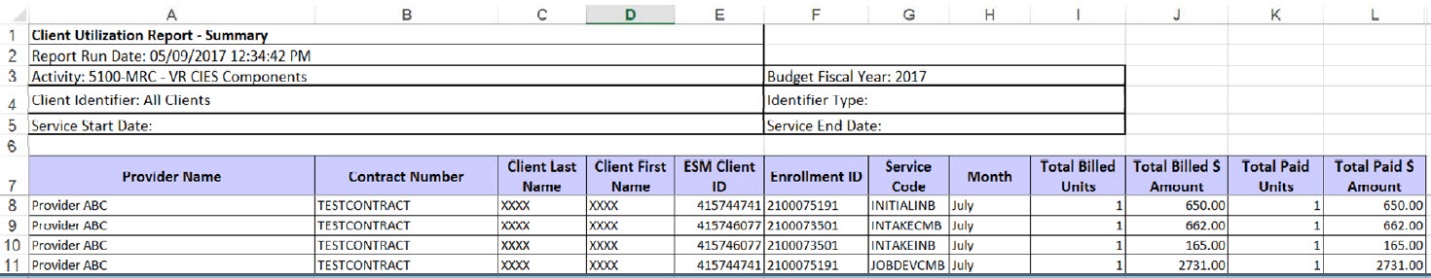 Report Description Client Utilization report provide a snapshot of the data per provider, per activity, per service code, per client or contract, thus making the data readily available to the users.Report BenefitAllows the user to view billed v/s paid service units & amounts per client.Required ParametersBudget Fiscal year Activity Code or Activity NameReport TypeSchedulingYesAgency RolesUR ReportsProvider RolesAR Billing, AR Review, AR Billing, CR Review, UR Billing Centralized, UR Billing Decentralized, UR Review Operation RolesN/AThis information is provided by the Virtual Gateway within Health and Human Services.